COMPARATIVE STUDY OF AIR QUALITY OF CEMENT AFFECTED AND NON-CEMENT AFFECTED AREAS OF THE SAME GEOGRAPHICAL AREA OF KASHMIR (J&K)Syed Sana Mehraj1, Gowher Ahmad Bhat2Research Scholar, Department of Environmental Science, University of Kashmir, India.Professor of CORD, University of Kashmir, India.Corresponding author: showkat80ahmad@gmail.comAbstract: The rapid population growth along with high rate of urbanization and an increase in industrialisation has resulted in an increase in the levels of various air pollutants. Although, a considerable amount of work has been done to measure the various characteristics of air pollutants in industrialized areas, there is dearth of knowledge on air quality in general. It is in this context that the present study was undertaken to measure the ambient air quality with respect to suspended particulate matter (SPM), respirable suspended particulate matter (RSPM), nitrogen dioxide (NO2) and sulphur dioxide (SO2) at a cement industrialised areas of Kashmir valley. The ambient air quality at three different station namely Khrew town, Khonmoh and Chatterhama was monitored with a sampling frequency of 1 hour from March to December in 2011. The results indicated that average values of SPM, NRSPM and RSPM levels exceeded the hourly limits so the values of NO2 and SO2 which also exceeds the limits as set by NAAQS at site I and II while as at site III it was within permissible limits. Further high concentration of pollutants was observed in the winter months and least in summer. The highest average concentration of particulate pollutants was recorded at Khonmoh site, while least values were observed at Chatterhama (control) site while as the highest mean concentration of gaseous pollutants was estimated at Khrew site and lowest at Chatterhama site. It can be concluded that cement industry is one of the biggest source of air pollutants and responsible for the high concentration of pollutants in the area.[Syed Sana Mehraj, Gowher Ahmad Bhat. COMPARATIVE STUDY OF AIR QUALITY OF CEMENT AFFECTED AND NON-CEMENT AFFECTED AREAS OF THE SAME GEOGRAPHICAL AREA OF KASHMIR (J&K). World Rural Observ 2012;4(4):1-9]. ISSN: 1944-6543 (Print); ISSN: 1944-6551 (Online). http://www.sciencepub.net/rural. 1Keywords: Ambient; SPM; PM10; industrialisationIntroductionThe modernization and industrialization of developing countries has led to the increased use of fossil fuels and their derivatives. As such, developing countries are confronted with the great challenge of controlling the atmospheric pollution, especially in the rapidly growing urban centers. Air pollution is an important problem in industrial areas which may have an adverse effect on the health of the population. Air pollution is due to the discharge of toxic fumes, gases, smoke and dusts into the atmosphere (Park and Park, 1985).Concern about air pollution in urban regions is receiving increasingly importance worldwide, especially pollution by gaseous and particulate trace metals (Azad and Kitada, 1998; Salam et al., 2003; Begum et al., 2004; and Cachier et al., 2005). A great deal of attention has focused on particulate matter (PM) pollution, due to their severe health effects, especially fine particles. Several epidemiological studies have indicated a strong association between elevated concentrations of inhalable particles (PM10 and PM2.5) and increased mortality and morbidity (Perez and Reyes, 2002; Lin and Lee, 2004; Namdeo and Bell, 2005).Particulate matter pollution in the atmosphere primarily consists of micron and sub-micron particles from anthropogenic and natural sources. The characterization of fine particles has become an important priority of regulators, and researchers due to their potential impact on health, climate, global warming, and long- range transport (Dockery et al., 1993; IPCC, 2001).India, one of the leading developing countries has undergone rapid industrialization in the few decades of near past. India today is one of the first ten industrialized countries of the world (Sharma, 2004). The industry releases huge amounts of cement dust into the atmosphere which settle on the surrounding areas forming a hard crust and causes various adverse impacts.Cement manufacture has caused environmental impacts at all stages of the process in the area. These include emissions of airborne pollution in the form of dust, gases, noise and vibration when operating machinery and during blasting in quarries, and damage to countryside from quarrying. Equipment to reduce dust emissions during quarrying and manufacture of cement should have been widely used, and equipment to trap and separate exhaust gases should have come into increased use.  Three criteria air pollutants are released to the air during cement manufacturing: particulate matter (PM), nitrogen oxides (NOX) and sulfur dioxide (SO2).Materials and MethodsAmbient air quality was monitored from March to December during 2011 at three sites in  Kashmir valley for priority parameters (Total suspended particulate matter (TSPM), Respirable suspended particulate matter (PM10,), Non-Respirable suspended particulate matter (NRSPM), Nitrogen dioxide and Sulphur dioxide). In selection of sampling points, the priority was given to populated areas. The three sampling stations, namely, Khrew (Site I), Khonmoh (Site II) and Chatterhama (Site III) were selected for the study (Fig 1). The description of the sampling sites is shown in Table 1. Air quality parameters, TSP, PM10, NRSPM, SO2 and NO2 were monitored by using High Volume Respirable Dust Sampler (Envirotech Instrument APM 460NL). The sampling instrument was set up 3 meters above ground and hourly values for all pollutants were measured at each site. The particulate matter (PM10) collected on fiber-glass filter was determined by weighing the filter before and after exposure to ambient air. Non- Respirable particles (NRSPM) were determined by dust cup vial method. Total suspended particulate matter (TSPM) was determined from the sum of PM10 and particles larger than PM10. The mass of PM larger than PM10 was determined from the initial and final weight of the dust Cup Vial. The collected samples (Fiber glass filter) were properly stored and placed in vacuum desiccators and transported to the laboratory for analysis. The samples of nitrogen dioxide (NO2) and sulphur dioxide (SO2) were collected in glass impingers using sodium arsenate and sodium tetrachloro-mercurate absorption solutions respectively. NO2 in the samples was determined using Jacob and Hochheiser (1958) modified method, while SO2 was determined using the modified West and Gaeke (1956) method. Samples were kept in a refrigerator until analysis to minimize volatilization.Results The observed values of particulate matter (SPM, PM10 and RSPM), NOx, and SO2 noted according to the sampling sites of study sites is presented in Figure 2.The ambient air concentration of SPM RSPM, and PM10 were observed more than the stipulate standard values at all three sites (Table 2). SPM concentration ranged from 928.57 to 1595.24μg/m3, 1006.22 to 1539.11μg/m3 and 151 to 193μg/m3 at site I, II and III respectively (Figure 2). The highest concentration of SPM was observed at site I in the month of December and lowest at the III site in the month of April. Further it was observed that average concentrations of SPM ranged from a maximum of 1244.47μg/m3 to a minimum of 168.4μg/m3 at site II and III respectively (Table 2). The highest average value of SPM at site II is due to presence of numerous other industries at site II than at site I. It is observed from figure 2 that the concentration of PM10 was recorded as 562 to 880.5μg/m3, 578.22 to 811μg/m3, and 73 to 99μg/m3 at site I, II and III, respectively. Highest concentration of PM10 was recorded during December at site I and site II whereas as site III, the highest concentration was recorded during October. Further, average concentration of PM10   ranged between 87.8μg/m3 at site III to 668.21μg/m3 at site II (Table 2). However, higher levels of SPM and PM10 in the month of October may be due to the prevalence of anti-cyclonic conditions, which is characterized by calm or light winds and restricted mixing depth due to a stable or inversion atmosphere lapse rate, resulting in little dispersion or dilution of pollutants which in turn, helps in the build-up of SPM and PM10 concentration (Reddy and Ruj, 2002).     According to the present study, NOx and SO2 concentrations at all three sites were exceeding the maximum allowed limit of National Ambient Air Quality Standards (NAAQS).The concentration (µg/m3) of Nitrogen oxides measured was in general recorded as higher at the cement polluted sites as compared to the control Site. The highest concentration of 141.44µg/m3 of Nitrogen oxides (NOx) was estimated for the Site I during the month of December. Among the two   cement dust receiving sites, site I was found to contain a minimum of 99.11µg/m3 of nitrogen oxides during the observations. At the control Site (III) during the month of March a significantly low concentration of 21.44µg/m3 was estimated. The average ±SD concentration of NOx estimated   showed the following trend 15.71µg/m3 at Site I; 13.79 µg/m3 at Site II; 4.19 µg/m3at Site III.The concentration (µg/m3) of sulphur dioxide estimated appeared to follow absolutely the same trend as nitrogen oxides i.e., more at polluted sites than at control. The highest concentration of SO2 (129.34 µg/m3) was estimated at Site I during the observations. The average ±SD SO2 (µg/m3) observed at the sites   showed the following trend:  9.34 µg/m3 at Site I; 10.14 µg/m3 at Site II; 4.29 µg/m3 at Site III; during the study period. In general the concentration was found to be higher towards the sites in the direction of the factory and lower towards the control site which was away from the factory.   DiscussionThe fact that air pollution is hazardous to human health is well known. WHO estimates that, worldwide, at least two million people every year die prematurely due to health effects caused by a lack of clean air. Air is the basic necessity of human life but the quality of air is deteriorating continuously and it is being constantly polluted from different sources. One of the major sources of air pollution are automobiles and industries, as per estimates vehicular pollution is the primary cause of air pollution in urban areas (60%), followed by industries (20-30%) in India (Sivasamy and Srinivasan,1997). Number of industries in India is increasing with time so is increase in air pollution. Cement industry is one of the most important industry in India, as India is the second largest cement producer in the world, cement consumption in the country has been growing @ 10% per annum in the last few years and this growth pattern is expected to be maintained, still country has per capita consumption about 150 as compared to world average of about 400 which is a huge gap, so cement production of country is expected to increase at an alarming rate.The discharge of cement factories generally consist of Particulate matter, Sulphur dioxide and Nitrogen oxides producing continuous visible clouds which ultimately settle on the surroundings as a result the whole ecosystem around the cement factory is subjected to extraordinary stress and abuse. Huge clouds of cement dust have been in generation in the area right from the establishment of these factories. This dust has been falling in the area around the cement factory to a considerable distance.     Almost all the manufacturing units of a cement factory e.g., raw mill, kiln, coal mill, cement mill are point sources of pollution emission. In addition some other activities associated with post-manufacturing stages like open air handling, loading and unloading etc. result in leakage of dust into the environment, which are called fugitive sources of emissions. Emissions of Carbon dioxide take place during cement manufacturing due to decarbonisation of Calcium carbonate and Magnesium carbonate and burning of fossil fuels. Oxidation of Sulphur in fuel generates SOx (Sulphur dioxides) and combination of Oxygen and Nitrogen at high temperature in the burning zone generates Nitrogen oxides. The cement manufacturing processes thus result in release/ emission of following pollutants: Particulate matter (Respirable and non respirable), Nitrogen oxides, Sulphur oxides, Carbon monoxide, Volatile organic compounds (VOC) and Green House Gases (GHG).Other substances include: Acidic compounds, Heavy metals – Cadmium, Lead, Mercury and Nickel. It is due to emission of such and other lethal pollutants that the cement industry finds place in the red category industry i.e. the most polluting industry (Ministry of Environment and Forest, Government of India and Central Pollution Control Board). SPMDuring the present investigation of various components of air samplings carried out during, March 2011 and December 2011 at various study sites the concentrations of all the components, remained fairly higher than the prescribed standards for residential areas (Table 5.4). The average site wise estimations of SPM pollution indicated highest average of 1244.47 µg/m3 at Site II (the site in Khonmoh) and 1208.78 µg/m3 site I which is followed by significantly lowest of 168.4 µg/m3   at (control) site III with maximum SPM in the month of December (1595 µg/m3) at site I and minimum at site III (150 µg/m3) in the month of August.  RSPMDuring the analysis it was recorded that the highest average level of RSPM was found at site II (668.21µg/m3) followed by site I (664.98µg/m3) which was followed by 87.8µg/m3 at the control site (site III).When monthly values were compared the result indicates that the highest value of RSPM of 880µg/m3 occurred at site I in the month of December followed by site II (811µg/m3) in the same month. Fairly lowest values of 73µg/m3 RSPM were estimated for the control site (Site III).NRSPMThe results indicated that the average NRSPM values decreased from site II to site III with highest value of 576.25µg/m3 at site II, 543.85µg/m3at site I and 80.6 µg/m3at site III. Monthly maximum and minimum values of NRSPM for site I were 833µg/m3 for the month of July and 309µg/m3 for the month of May, similarly at site II and Site III (control site) the maximum and minimum values of NRSPM were 838µg/m3 and 393µg/m3 for the month of June and May and 97µg/m3and 71µg/m3 for the month of July and March respectively. GASEOUS POLLUTANTSNitrogen oxide (NOx) is emitted from the combustion of fossil fuels and also from the oxidation of NO. The highest average value of 117.09µg/m3 was found at site I followed by site II (113.96µg/m3) and 19.46µg/m3 at site III. The S.D value of NO2 was 15.71 at site I, 13.79 at site II and 4.19 at site III. Monthly maximum and minimum values of NO2 for site I were 141.44µg/m3 for the month of December and 97.56µg/m3 for the month of March, similarly at site II and III the maximum and minimum values of NO2 were 139.24µg/m3 and 99.46µg/m3 for the month of December and June and 26µg/m3and 13µg/m3 for the month of March and May respectively. Therefore highest value for NO2 was found in winter, similar observations were made by Anglauf et al. (1986).Sulphur dioxide values also varies from site to site, the average value of 115.82µg/m3 was found at site I, 115.32µg/m3 at site II and 28.13µg/m3 at site III. Monthly maximum and minimum values of SO2 for site I were 129.34µg/m3 for the month of December and 101.1 µg/m3 for the month of March, similarly at site II and III the maximum and minimum values of SO2 were 128.64µg/m3 and 102.22µg/m3 for the month of December and July and 33.44 µg/m3and 21.44µg/m3 for the month of October and March respectively. Prevalence of relatively higher levels of SO2 during winter months can be attributed to the burning of more coal (fuel) for the manufacturing of cement in the kilns of factory and also by the burning of more coal by the employees residing in nearly quarters in cold weather conditions. Lower levels of SO2 values during summer can be attributed to the prevalence of high wind currents to which dispersion of the pollutants takes place, resulting in lower S02 levels. Similar observations were made by Reddy and Ruj (2003) while working on the ambient air quality status in an industrial area. The month wise variations in the estimations of SO2, NO2, SPM, RSPM, NRSPM are in general attributable to variations in wind speed and wind direction and appeared to be well related to the variations in meteorological data of wind direction and wind speed.FIGURE: 1: SATELLITE IMAGE OF STUDY SITES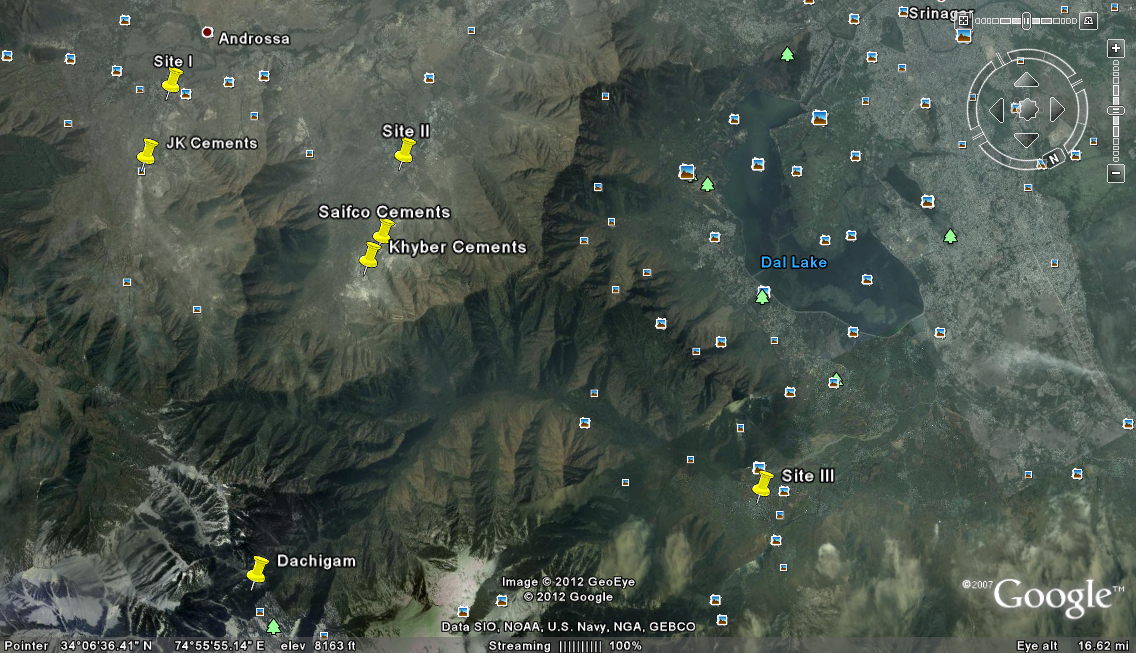 Table 1: Study sites with descriptionTable 2: Monthly, mean and S.D values of RSPM, NRSPM and SPM values (µg/m3) at different sites.Figure3(c):Monthly values of SPM (µg/m3) at different sitesTable 3: Monthly, mean and S.D values of SO2 µg/m3 at different sitesFigure 4: Monthly values of SO2 (µg/m3) at different sitesTable 4: Monthly, mean and S.D values of NO2 µg/m3 at different sitesFigure 5: Monthly values of NO2 (µg/m3) at different sitesREFERENCES Akinda,M.O.,Okwok, N.A. and Yahaya, T.(2008) The effects of cement dust on albino rats (Rattus noruegicus) around west African Portland cement factory in sagamu, Ogun state, Nigeria. Res. Environ. Toxicology (2): 1-8.Al-Neaimi, Y. I., Gomes, J. and Lloyd, O. L. (2001) "Respiratory illnesses and ventilatory function among workers at a cement factory in a rapidly developing country." Occupational Medicine, 51(6): 367-373.  Amandus, H. E. (1986) Mortality from stomach cancer in United States cement plant and quarry workers. Br. J. Ind. Med. (43): 526-8.Anglauf, K.G., Boltenheim, K.A., Brice and Wiebe, H.A. (1986) A comparison of summer and winter measurements of atmospheric nitrogen and sulphur compounds. Water, Air and Soil Pollution, (30): 163-160. Bency, K.T., Jansy, J., Thakappan, B.K., Bhajanlal., Sreelekha, T. T., Hareendran, N.K., Nair, P.K.K ., Krishnan, N.M.(2004) A study on the air pollution related human diseases in Thiruvananthapuram City, Kerala.Bozyk, A., Owczarek, B. (1990) Incidence of parodontal diseases in workers of the Chelm Cement Plant exposed to cement dust. Czas   Stomatal (43): 375-80.Cachier, H., Aulagnier, F., Sarda, R., Gautier, F., Masclet, P. and Besombes, J.L. (2005) the ESCOMPTE experiment: 108 Air. Qual. Atmos. Health, (1): 101-109.Fell, A.K., Thomassen, T.R., Kristensen, P., Egeland, T., Kongerud, J. (2003) Respiratory symptoms and ventilatory function in workers exposed to Portland cement dust. J. Occup. Environ. Med. (45): 1008-14.Hendriks, C.A., Worrell, E., de Jager, D., Blok,K. and Riemer, K.(1994) Greenhouse Gases from the Cement Industry. ECOFYS, P.O Box 8408, NL-3503 RK Utrecht, the Netherlands, Lawrence Berkeley National Laboratory, Berkeley, California, USAIEA Greenhouse Gas R&D Programme, Cheltenham, UK..Hofmeister, B., Fischer, F.M., Nogueira, P., Romieu, I. (1986) Effects of air pollution on the health of children living in the city of Cubateo, Brazil.Krishna, Murti. (1982) Food Animals as Indicators of Air Pollution. pp.35 Lucknow, Industrial Toxicological centre.Laraqui, H.C.H., Laraqui, H.O., Rahhali, A.E., Tripodi, D., Caubet, A., Belamalle, Verger,C., Hakam, K., Alaoui, Y.A. (2002) Respiratory symptoms and  ventilatory disorders among a group of cement workers in Morocco. French Rev. Mal. Respir. 19(1): 183-9. Laraqui, C.H., Laraqui, O., Rahhali, A., Harourate, K., Tripodi, D., Mounassif, M. and Yazidi, A.A. (2001) Prevalence of respiratory problems in workers at two manufacturing centers of ready-made concrete in Morocco. French Int. J. Tuberc. Lung.  Dis., (5): 1051-1058. Molina, L.T., Molina, M.J., Slott, R., Kolb, C.E., Gbor, P.K. and Meng, F. (2004). Air quality in selected megacities. Crit Rev., 10 (suppl).Piotrowski, W. (1993) Air pollution in Pelesdki National park caused by industrial emission according to the results of technical monitoring. Sylwan, 137(7): 61-65.Pimentel, J.C. and Menezes, A.P. (1978) Pulmonary and hepatic granulomatous disorders due to the inhalation of cement and mica dusts. Thorax. (33): 219-227.Pond, W.G., Yen, J.T., Hill, D.A., Ferrell, C.L. and Krook, L. (1982) Bone  lesions in growing swine feed 3% cement kiln dust as a source of  calcium. J. Anim. Sci. (54):  82-90.Pope, C.A., Thun, M.J., Namboodiri, M.M., Dockery, D.W., Evans, J.S. and Speizer, F.E. (1995) Particulate air pollution as predictor of mortality in a prospective-study of adults. American Journal of Respiratory and Critical Care Medicine, 151: 669-674.Sai, V. S., Mishra, M. P. and Mishra, G. P. (1987) "Effect of cement dust pollution on trees and agricultural crops." Asian Environment 9(1):  11-14.Saralabai, V.C. and Vivekananda, M. Application of cement kiln exhausts effecting root nodule biochemistry and soil Nitrogen fixing microbes. Applied biochemistry and biotechnology (50):1-10. Samet, J.M., Dominici, F., Zeger, S.L., Schwartz, J. and Dockery, D. W. (2000) The National Morbidity, Mortality, and Air Pollution Study. Part I: Methods and Methodologic Issues. Health Effects Institute  Research Report (94), Part I. Sanderson, W.T., Almaguer, D. and Kirk, L.H. (1999) Ozone-induced respiratory illness during the repair of a Portland cement kiln.  Scand. J. Work. Environ.   Health; (25): 227-232.Schaller,K.H., Manke, G., Raithel, H.J., Buhlmeyer, G., Schmidt, M., Valentin, H.(1980).Investigations of thallium- exposed workers in cement factories. Int. Arch. Occup. Environ. Health (47): 223-31.Schwabe, C.W. (1984) Veterinary Medicine and Human Health. 3rd edn. Baltimore/London, William and Wilkins, 562-77.Short, S. and Petsonk, E. L. (1996) Non-fibrous inorganic dusts. In: Philip Harber, Marc B. Schenker and John R. Balmes. Occupational and environmental respiratory disease. London. Mosby: 356.Sheppard, D. Hughson, W.G. and Shellito, J. (1990) Occupational lung diseases. In: Joseph La Dou, Occupational Medicine, USA, Appleton and Lange: 221-236.Short, S. and Petsonk, E. L. (1996) Non-fibrous inorganic dusts. In:   Philip Harber, Marc B Schenker and John R Balmes. Occupational and environmental respiratory disease. London. Mosby: 356.Tak, S. and Bhat, G.A. (2009) Assessment of epigeal invertebrate community in cement polluted and non - polluted areas. Journal of research and   development, (9):45-52. UNEP (2008) Environmental pollution and impacts on public health by united nations environment programme.U.S. Environmental Protection Agency (USEPA), (1996) Office of Air Quality Planning and Standards, Review of National Ambient Air Quality Standards for Particulate Matter: Policy Assessment of Scientific and Technical Information, Report No. EPA-452/R-96-013 (USEPA, Washington, D.C, V-2-V-24, V-27-V-28, V-71.Valavanidis, A., Fiotakis, K. and Vlachogianni, T. (2008) "Airborne particulate matter and human health: toxicological assessment and importance of size and composition of particles for oxidative damage and carcinogenic mechanisms". J. Environ. Sci. Health C. Environ. Carcinog. Ecotoxicol. Rev. 26(4): 339–62. Wang, J.D., Zhan, C.W., Chen, Y.F and Cai, J.(1992) Astudy of damage to hard tissue of goats  due to industrial fluoride. Pollution Fluoride. (25):123-28.Waterman. S. J., Fwal, H.A.N. and Synder, C.A. (1994) Lead alters the immunologenicity of two neural proteins: Apotential mechanism for the progression of lead induced neurotoxicity. Environmental Health Perspectives (102): 1052-56.WHO (1999) Monitoring ambient air quality for health impact assessment  WHO Regional Publications, European Series, No. 85 World Health  Organization Regional Office for  Europe Copenhagen 1999.Winston, H.H and Joan. D. (2005) A guide to health risk assessment California Environmental protection agency office of environmental health hazard assessment. Yang, C.Y., Huang, C.C., Chang, I.C., Lee, C.H., Tsai, J.T., Ko, Y.C. (1993). Pulmonary function and respiratory symptoms of Portland  cement workers in southern Taiwan. Gaoxiong Yi Xue Ke Xue Za  Zhi, (9): 186-92.Zeyde, K., Zeleke, E.M., Bente. And Magni, B. (2010) Cement dust exposure and acute lung function. Across shift study, BMC, Pulmonary Medicine (10): 19.Zhang, X.Q. (1990). A pathological study of finished- cement pneumoconiosis: report of 3 autopsy cases. Article in Chinese. Zhonghua Bing Li Xue Za Zhi (19): 6.7/17/2012 S.No.SiteDescription1Site IThe site was located at a distance of 2.5 kms from the cement factory (JK cements Ltd.) in south-eastern direction, representing   an area inhabited by the human population, possessing a ground cover of dwarf herbs and grasses with some scattered shrubs. Khrew is about 20 kms away from the center of main Srinagar city. Apparently cement pollution has adversely affected the area. The site lies in the co-ordinates of 34° 01´14.00´´N 075° 00´ 05.0´´E and at an altitude of   1632 m above mean sea level.2Site IIThe site was located at a distance of about 2kms from the cement factory (Saifco and Khyber cements limited) in southern direction, representing   an area inhabited by the human population, possessed a ground cover of dwarf herbs and grasses with some scattered shrubs. Khonmoh is about 18 kms away from the main Srinagar city. Cement pollution in ttis area is apparent The geographical co-ordinate of the site were 34°04´30´´ N 74°58´ 10´´ E .It lies at an altitude of 1649m above mean sea level.3Site IIIThis was situated at Chatterhama (Burzuhama) and represented the control site. This site was about 18 to 20 kms away from the main Srinagar towards the northern side at geographical co-ordinates of 34° 09´58´´N 074° 53´ 39.1´´E and lies at an altitude of 1639m above mean sea level. The area remained under paddy cultivation with scattered horticultural orchards and was apparently not in receipt of any cement dust from the factory or any other kind of pollution.S. NoMONTH          RSPM           (µg/m3)          RSPM           (µg/m3)          RSPM           (µg/m3)          NRSPM          (µg/m3)          NRSPM          (µg/m3)          NRSPM          (µg/m3)     SPM (µg/m3) (RSPM + NRSPM)     SPM (µg/m3) (RSPM + NRSPM)     SPM (µg/m3) (RSPM + NRSPM)MonthSite ISite IISite IIISite 1Site IISite IIISite ISite IISite III1March596.24  97476.19486.19  7110711082.43 1682April578.22  73416.67428  78979.171006.22 1513May629.01  91309.52393  77928.571022.01 1684June619.81  89476.19838  931095.241457.81 1825July687.66  96833.33495  9715001182.66 1936August781.12  78555.56612  721333.341393.12 1507September597.11  91476.19496  731071.431093.11 1648October593.02  99625691  911208.331284.02 1909November789  83555.56595.22  791305.561384.22 16210December811  81714.29728.11  751595.241539.11 156MEAN664.98668.21 87.8543.85576.2580.61208.781244.47168.4SD104.1991.878.715150.74142.639.47221.36192.8615.32Figure 2(a): Monthly values of RSPM (µg/m3) at different sites Figure 2 (b): Monthly values of NRSPM (µg/m3) at different sites S. NoMONTHSite ISite IISite III1March101.1104.3421.442April103.12116.6423.63May117.88119.4326.94June121.4122.3428.25July118.2102.2222.646August114.16107.3331.127September111.11103.4430.648October128.25121.4333.449November113.64127.4231.2310December129.34128.6432.12MEAN115.82115.3228.13SD9.3410.144.29S. NoMONTHSite ISite IISite III1March97.56101.64262April101.61118.64223May103.16111.46134June121.9599.46215July99.11101.46246August131.64113.46177September119.45101.1813.658October123.43121.64199November131.62131.432110December141.44139.2418MEAN117.09113.9619.46SD15.7113.794.19